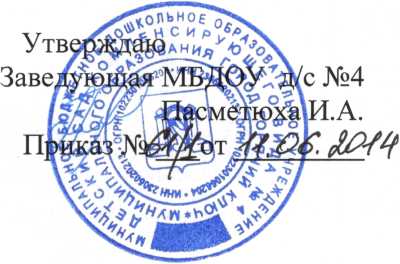 ПОРЯДОКПРИЕМА НА ОБУЧЕНИЕ ПО ОСНОВНОЙ АДАПТИРОВАННОЙ
ОБРАЗОВАТЕЛЬНОЙ ПРОГРАММЕ
МУНИЦИПАЛЬНОГО БЮДЖЕТНОГО ДОШКОЛЬНОГО
ОБРАЗОВАТЕЛЬНОГО УЧРЕЖДЕНИЯ ДЕТСКИЙ САД
КОМПЕНСИРУЮЩЕГО ВИДА № 4
МУНИЦИПАЛЬНОГО ОБРАЗОВАНИЯ ГОРОД ГОРЯЧИЙ КЛЮЧ2014                                              1.Общие положения1.1. Порядок приёма и комплектования  обучающихся муниципального бюджетного дошкольного образовательного учреждения детский сад компенсирующего вида № 4 муниципального образования город Горячий ключ (далее МБДОУ д/с №4) (далее Правила) разработаны и приняты в соответствии с Федеральным законом Российской Федерации от 29.12.2012 года № 273 – ФЗ «Об образовании в Российской Федерации», законом Краснодарского края от 16 июля 2013 г. № 2770 – КЗ «Об образовании в Краснодарском крае», иными Федеральными  законами Российской Федерации, Указами Президента Российской Федерации, санитарно – эпидемиологическими правилами и нормами (Сан ПиН № 2.4.1.30.49 – 13), утверждёнными Постановлением Главного государственного санитарного врача Российской Федерации от 15.05.2013 года №26, Приказом Министерства здравоохранения РФ от 21.12.2012 года № 1346н «О порядке прохождения несовершеннолетними медицинских осмотров, в том числе при поступлении в образовательные учреждения и период обучения в них», Приказом Минобрнауки России от 08.04.2014 года №293 «Об утверждении Порядка приёма на обучение по образовательным программам дошкольного образования», Уставом МБДОУ д/с № 4.1.2. Настоящий Порядок принят с целью обеспечения прав на получение дошкольного образования, присмотра и ухода за воспитанниками в возрасте от 2-х месяцев до прекращения образовательных отношений.1.3. Порядок приёма в МБДОУ д/с № 4  на обучение по основной адаптированной образовательной программе должен обеспечивать приём граждан, имеющих право на получение дошкольного образования соответствующего уровня и проживающих на территории муниципального образования город Горячий Ключ.1.4. Иностранные граждане обладают равными с  гражданами Российской Федерации правами на получение дошкольного образования.  Прием иностранных граждан и лиц без гражданства, в том числе соотечественников за рубежом, в образовательные организации за счет бюджетных ассигнований федерального бюджета, бюджетов субъектов Российской Федерации и местных бюджетов осуществляется в соответствии с международными договорами Российской Федерации, Федеральным законом от 29 декабря . N 273-ФЗ "Об образовании в Российской Федерации".1.5. В приёме в МБДОУ д/с № 4  может быть отказано только по причине отсутствия в нём свободных мест. В случае отсутствия мест в  МБДОУ д/с № 4   родители (законные представители) ребенка для решения вопроса о его устройстве в другое ДОУ  обращаются непосредственно в управление образования.2.Порядок постановки на учет детей, нуждающихся в предоставлении места в МБДОУ д/с  № 4        2.1. Постановка на учет детей, нуждающихся в предоставлении места в МБДОУ д/с  № 4, устанавливается на основании регистрации  ребенка в электронной базе, в  многофункциональном центре г. Горячий Ключ, в соответствии с п.56 распоряжения Правительства Российской Федерации от 25.04.2011 № 729-р. 2.2.  Постановка на учет детей в электронной базе данных осуществляется на основании заявления родителя (законного представителя), содержащего указание на реквизиты документа, удостоверяющего его личность,  свидетельства о рождении ребенка, заключения  городской психолого-медико-педагогической комиссии. 2.3.  В случае если родитель (законный представитель) относится к категории, имеющей право на внеочередное или первоочередное зачисление ребенка в МБДОУ д/с № 4, он, при постановке на учет ребенка дополнительно предоставляет документы, подтверждающие это право. 2.4. Необходимым условием постановки на учет является согласие гражданина на обработку персональных данных в целях предоставления вышеуказанной услуги  в соответствии с требованиями Федерального закона от 27.07.2006 № 152-ФЗ «О персональных данных». Фактом согласия родителя (законного представителя) является его личная подпись.2.5. Постановка на учет детей в электронной базе данных осуществляется родителем (законным представителем) самостоятельно.2.6. По письменному заявлению родителя (законного представителя), выдается ему письменное уведомление о постановке на учет ребенка в электронной базе данных с указанием номера очереди.   2.7. Письменное уведомление направляется родителю не позднее чем через 10 рабочих дней с момента обращения родителя (законного представителя).    3. Порядок приема (зачисления) детей в МБДОУ д/с № 43.1. Прием детей в МБДОУ д/с № 4 осуществляется только при получении направления (путевки) управления образования.3.2. Возраст приема детей МБДОУ д/с № 4определяется  его Уставом в зависимости от наличия  необходимых условий для образовательного процесса. 3.3. Приём в МБДОУ д/с № 4 осуществляется на основании следующих документов:медицинского заключения  о состоянии здоровья ребенка (медицинская карта, согласно п.п. 3 п.40, 41 Порядка прохождения несовершеннолетними медицинских осмотров, в том числе при поступлении в образовательное учреждение и период обучения в них (утв. Приказом Министерства здравоохранения РФ от 21.12.2012 г. № 1346н));письменного заявления родителей (законных представителей);документы, удостоверяющие личность родителей (законных представителей) (подлинник и копия, либо оригинала документа, удостоверяющего личность иностранного гражданина и лица без гражданства в Российской Федерации).  заключения городской психолого-медико-педагогической комиссииВ заявлении родителями (законными представителями) ребенка указываются следующие сведения:а) фамилия, имя, отчество (последнее - при наличии) ребенка;б) дата и место рождения ребенка;в) фамилия, имя, отчество (последнее - при наличии) родителей (законных представителей) ребенка;г) адрес места жительства ребенка, его родителей (законных представителей);д) контактные телефоны родителей (законных представителей) ребенка.Примерная форма заявления размещается  МБДОУ д/с № 4 на информационном стенде и на официальном сайте образовательной организации в сети Интернет. Родители (законные представители) детей, для зачисления ребенка в МБДОУ д/с № 4 дополнительно предъявляют оригинал свидетельства о рождении ребенка или документ, подтверждающий родство заявителя (или законность представления прав ребенка), свидетельство о регистрации ребенка по месту жительства или по месту пребывания на закрепленной территории или документ, содержащий сведения о регистрации ребенка по месту жительства или по месту пребывания. Родители (законные представители) детей, являющихся иностранными гражданами или лицами без гражданства, дополнительно предъявляют документ, подтверждающий родство заявителя (или законность представления прав ребенка), и документ, подтверждающий право заявителя на пребывание в Российской Федерации.Иностранные граждане и лица без гражданства все документы представляют на русском языке или вместе с заверенным в установленном порядке переводом на русский язык.Копии предъявляемых при приеме документов хранятся в образовательной организации на время обучения ребенка. 3.5. Вне очереди в МБДОУ д/с № 4 принимаются:дети прокуроров, в соответствии с Федеральным законом от 17.01.1992 № 2202-1 «О прокуратуре Российской Федерации»;дети сотрудников следственного комитета в соответствии с Федеральным законом от 29.12.2010 № 403-ФЗ «О следственном комитете Российской Федерации»;дети судей в соответствии с Законом Российской Федерации от 26.06.1992 № 3132-1 «О статусе судей в Российской Федерации»;дети граждан Российской Федерации, подвергшихся воздействию радиации  вследствие катастрофы на Чернобыльской АЭС, в соответствии с Законом Российской Федерации от 15.05.1991 № 1244-1 «О социальной защите граждан, подвергшихся воздействию радиации вследствие катастрофы на Чернобыльской АЭС»;дети граждан из подразделения особого риска, а также семей, потерявших кормильца из числа этих граждан (Постановление Верховного Совета Российской Федерации от 27.12.1991 года № 2123-1 «О распространении действия Закона РСФСР «О распространении действия Закона РСФСР «О социальной защите граждан, подвергшихся воздействию радиации вследствие катастрофы на Чернобыльской АЭС» на граждан из подразделения особого риска.дети работников образовательных организаций.3.6. В МБДОУ д/с № 4 в первую очередь принимаются дети следующих категорий граждан:- дети из многодетных семей (Указ Президента РФ от 05.05.1992 года № 431 «О мерах по социальной поддержке многодетных семей»);- дети-инвалиды и дети, один из родителей которых является инвалидом (Указ Президента РФ от 02.10.1992 года № 1157 «О дополнительных мерах государственной поддержки инвалидов»);- дети военнослужащих, проходящих военную службу по контракту, уволенных с военной службы при достижении ими предельного возраста пребывания на военной службе, по состоянию здоровья или в связи с организационно-штатными мероприятиями (Федеральный закон от 27.05.1998 года № 76-ФЗ «О статусе военнослужащих»);- дети сотрудников полиции, сотрудников погибшего (умершего) вследствие увечья или иного повреждения здоровья, полученных в связи с выполнением служебных обязанностей; сотрудника, умершего вследствие заболевания, полученного в период прохождения службы в полиции; гражданина РФ, уволенного со службы в полиции вследствие увечья или иного повреждения здоровья, полученных в связи с выполнением служебных обязанностей, либо вследствие заболевания, полученного в период прохождения службы в полиции, исключивших возможность дальнейшего прохождения службы в полиции; сотрудников органов внутренних дел, не являющихся сотрудниками полиции (Федеральный закон от 07.02.2011 года № 3-ФЗ «О полиции»);- дети сотрудников, имеющих специальные звания и проходящих службу; погибшего (умершего) вследствие увечья или иного повреждения здоровья, полученных в связи с выполнением служебных обязанностей, либо вследствие заболевания, полученного в период выполнения служебных обязанностей;  имевшего звание  и проходившего службу, умершего вследствие заболевания, полученного в период прохождения службы; уволенного со службы вследствие увечья или иного повреждения здоровья, полученных в связи с выполнением служебных обязанностей  и исключивших возможность дальнейшего прохождения службы; умершего в течении одного года после увольнения со службы в учреждениях и органах уголовно-исполнительной системы, федеральной противопожарной службы органах по контролю за оборотом наркотических средств и психотропных веществ и таможенных органах Российской Федерации (Федеральный закон от 30.12.2012 года № 283-ФЗ «О социальных гарантиях сотрудникам некоторых федеральных органов исполнительной власти и внесении изменений в отдельные законодательные акты РФ»);- дети одиноких матерей (в свидетельстве о рождении ребенка отсутствует запись об отце или предоставлена справка из органов записи актов гражданского состояния о том, что запись об отце внесена по указанию матери (Поручение Президента РФ о 04.05.2011 года № 1227).3.7. В случае отсутствия свободных мест в  МБДОУ д/с № 4 на день поступления заявления от родителя (законного представителя) ребенка, имеющего право на зачисление в  МБДОУ д/с № 4  в первоочередном порядке, места предоставляются по мере их появления. Свободными являются места в группах, не укомплектованных в соответствии с предельной наполняемостью, установленной действующим законодательством.  3.8. Руководитель сличает подлинники представленных документов с их копиями, проверяет полноту и достоверность представленных документов и возвращает после проверки подлинники лицу, представившему документы.3.9. Прием в  МБДОУ д/с № 4 оформляется  приказом руководителя.  Приказ  в трехдневный срок после издания размещается на информационном стенде  МБДОУ д/с № 4 и на официальном сайте образовательной организации в сети Интернет.После издания  приказа ребенок снимается с учета детей, нуждающихся в предоставлении места в МБДОУ д/с № 4. 3.10. Взаимоотношения между  МБДОУ д/с № 4 и родителями (законными представителями) регулируются договором «Об образовании по образовательным программам дошкольного образования», включающим в себя взаимные права, обязанности и ответственность сторон, возникающие в процессе воспитания, обучения, развития, присмотра, ухода и оздоровления детей, длительность пребывания ребенка в МБДОУ д/с № 4 .3.11. В случае отказа стороны добровольно выполнить свои обязанности по договору, другая сторона вправе потребовать выполнить условия договора в судебном порядке.  3.12. Договор заключается в 2-х экземплярах,  имеющих одинаковую юридическую силу,  с выдачей 1-го экземпляра договора родителю (законному представителю), другой – помещается в личное дело воспитанника.  Родительский договор не может противоречить Уставу  МБДОУ д/с № 4 и настоящим Правилам.  3.13. На каждого ребенка, зачисленного МБДОУ д/с № 4  , заводится личное дело, в котором хранятся все сданные документы. 3.14. При приёме детей МБДОУ д/с № 4 обязано ознакомить родителей (законных представителей) со следующими документами: Уставом МБДОУ д/с № 4, лицензией на осуществление образовательной деятельности, с образовательной программой МБДОУ д/с № 4 и другими документами, регламентирующими организацию и осуществление образовательной деятельности.Факт ознакомления родителей (законных представителей) ребенка, в том числе через информационные системы общего пользования, с лицензией на осуществление образовательной деятельности, уставом образовательной организации фиксируется в заявлении о приеме и заверяется личной подписью родителей (законных представителей) ребенка4.Порядок комплектования 4.1. Комплектование  МБДОУ д/с № 4на новый  учебный год  производится в сроки с 01 июня по 31 августа  ежегодно, в остальное время  проводится доукомплектование МБДОУ д/с № 4     в соответствии с установленными нормативами.4.2. Количество групп  в  МБДОУ д/с № 4определяется  исходя, из их предельной наполняемости и закрепляется в уставе МБДОУ д/с № 4.4.3. Предельная наполняемость   групп   МБДОУ д/с № 4устанавливается в соответствии с   санитарно – эпидемиологическими правилами и нормами (СанПиН 2.4.1.30.49 – 13).         4.4. Контингент воспитанников формируется в соответствии с их возрастом.4.5. В группы при необходимости  могут включаться как дети одного возраста, так и дети разных возрастов (разновозрастные группы), при наличии условий.4.6. Для комплектования групп в соответствии с возрастом воспитанников родители (законные представители) предъявляют руководителю МБДОУ д/с № 4подлинник свидетельства о рождении ребенка (детей), который возвращается лицу, представившему указанный документ. 4.7. Направлением для определения ребенка в МБДОУ д/с № 4 является путевка управления образования администрации муниципального образования город Горячий Ключ, подписанная начальником УО, на момент отсутствия начальника УО путевка подписывается его заместителем.5.Порядок перевода воспитанника в другую Организацию. 5.1. Обмен мест в ДОУ осуществляется управлением образования на основании заявлений родителей.Родители (законные представители) детей, посещающих МБДОУ д/с № 4, имеют право перевести своего ребенка в другое ДОУ. Необходимыми условиями для такого перевода являются:- наличие в ДОУ, куда родители (законные представители) желают перевести ребенка, родителей (законных представителей), желающих перевести своего ребенка (детей) в другое ДОУ в порядке «обмена местами», при условии соблюдения требований санитарно-эпидемиологических правил и нормативов (СанПиН 2.4.1. 30.49-13), утвержденных Постановлением Главного государственного санитарного врача  Российской Федерации  от 15.05.2013 года  № 26  по предельной наполняемости групп;- согласие руководителей обоих ДОУ на такой перевод.  5.2.Родители (законные представители), желающие осуществить перевод ребенка, ставят в известность об этом обстоятельстве руководителя ДОУ, а также самостоятельно размещают объявления об «обмене местами» в СМИ. Родители (законные представители) вправе размещать объявление об обмене любым другим удобным для них способом. 5.3. В случае  наличия условий, указанных в п.5.1 настоящих Правил, родители (законные представители) в обоих ДОУ обращаются  с письменным заявлением на имя начальника УО о переводе ребенка в другое ДОУ в порядке «обмена местами». На  заявлении должна быть резолюция руководителей ДОУ, куда планируется перевод ребенка,  о согласии на такой перевод. 5.4. Руководители обоих ДОУ издают приказ:- в первом пункте приказа закрепляется отчисление воспитанника из данного ДОУ в связи с его переводом в другое ДОУ, с согласия руководителя последнего.- во втором пункте приказа закрепляется зачисление нового воспитанника из другого ДОУ в порядке перевода.6. Прекращение образовательных отношений.6.1. Образовательные отношения прекращаются в связи с отчислением воспитанника из МБДОУ д/с № 4:- в связи с завершением дошкольного обучения (выпуск в школу);- досрочно:- по инициативе родителей (законных представителей), в том числе, в случае перевода ребёнка на обучение в другое ДОУ;- по обстоятельствам, не зависящим от воли родителей (законных представителей) воспитанников и ДОУ, в том числе в случае ликвидации МБДОУ д/с № 4.6.2. Основанием для прекращения образовательных отношений является приказ  заведующего МБДОУ д/с № 4о расторжении договора «Об образовании по образовательным программам дошкольного образования» с родителями (законными представителями) и отчислении воспитанника из МБДОУ д/с № 4.